Задание 4Готовые изображения разместить на одном фоне и оформить для итогового альбома.Слияние двух картинок. Способ IОткройте приложение Adobe PhotoshopОткройте их в Adobe Photoshop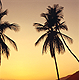 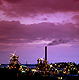 Обязательное условие – первая и вторая фотографии должны быть одинаковыми по размеру (хотя бы по ширине).Сделайте активной фотографию beach.TIF. Перейдите в режим быстрой маски, нажав на клавиатуре «горячую клавишу» <Q>.Установите цвета фона и переднего плана белый и чёрный.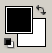 Инструментом Градиент , залейте изображение сверху вниз с переходом от цвета переднего плана к цвету фона.

Поскольку Вы в режиме Быстрой Маски, то белый цвет выглядит прозрачным, а черный красным. Чем краснее, тем прозрачнее будет это место на картинке.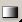 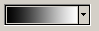 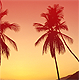 Вернитесь в обычный режим редактирования нажатием «горячей клавиши» <Q>.
Вы получите выделение, большая часть которого будет невидимой, так как пиксели выделены частично.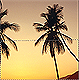 Сделайте активной вторую фотографию.
Выделите всё изображение командой Выделение ► Всё, или воспользуйтесь «горячими» клавишами <Ctrl>+<A>.
Выделенное изображение поместите в буфер обмена с помощью команды Редактирование ► Копировать (<Ctrl>+<C>).Снова сделайте активной первую фотографию.
Вставьте изображение командой Редактирование ► Вставить В (<Ctrl>+<Shift>+<V>).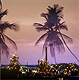 Объедините слои командой Слой ► Выполнить сведение.
Готовое изображение сохраните в своей папке.Готовое изображение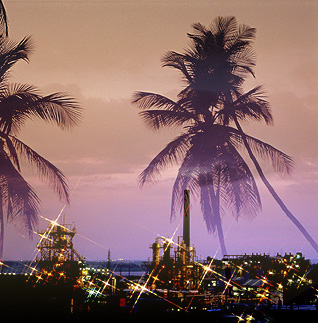 Слияние двух картинок. Способ IIОткройте приложение Adobe PhotoshopОткройте их в Adobe Photoshop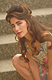 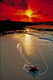 Обязательное условие – первая и вторая фотографии должны быть одинаковыми по размеру (хотя бы по ширине).Сделайте активной фотографию девушки.Выделите изображение девушки любым инструментом выделения, например Магнитным Лассо .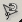 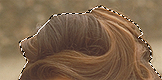 Командой Выделение ► Растушевать модифицируйте выделение так, чтобы появилась ещё область частично выделенных пикселей.
На сколько пикселей расширять, укажите сами (например на 60).Выделенное изображение поместите в буфер обмена с помощью команды Редактирование ► Копировать (<Ctrl>+<C>).Перейдите ко второй фотографии.
Вставьте изображение командой Редактирование ► Вставить (<Ctrl>+<V>).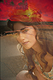 Уменьшите размер слоя с девушкой.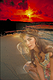 Объедините слои командой Слой ► Выполнить сведение.
Готовое изображение сохраните в своей папке.Готовое изображение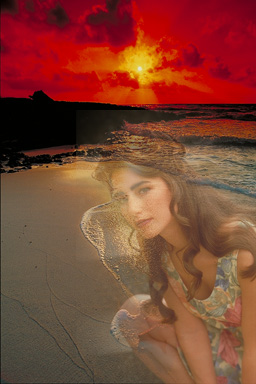 